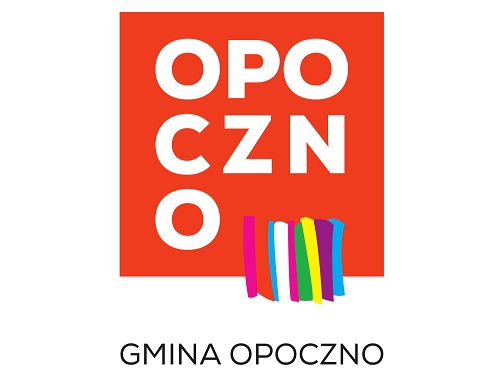 ZGODA NA PRZETWARZANIE DANYCHOSOBOWYCHJa …………………………………………………………………………………………………………………………………………………………………
zgodnie z art.6 ust.1 lit. a ogólnego rozporządzenia o ochronie danych osobowych z dnia 27 kwietnia 2016 r. (Dz. Urz. UE L 119 z 04.05.2016) wyrażam zgodę na przetwarzanie moich danych osobowych podanych    w formularzu zgłoszeniowym do wydarzenia/zawodów sportowych „Beach FootballArena Round 1vs1– Opoczno przeprowadzonego zgodnie z regulaminem. Zgadzam się aby moje dane  zostały upublicznione na potrzeby realizacji i promocji , na stronach www, w powstałych publikacjach oraz za pośrednictwem wszelkich pozostałych mediów/kanałów dystrybucji informacji tylko i wyłącznie w kontekście konkursu.…………………………………………………     							…….……………….……………..……………………………                    miejscowość i data                           						 podpis  osoby wyrażającej zgodęOŚWIADCZENIE O WYRAŻENIU ZGODY NA WYKORZYSTYWANIEWIZERUNKUJa …………………………………………………………………………………………………………………………………………………………………
na podstawie art. 81 ust. 1 z dnia 4 lutego 1994r (Dz. U. z 2006r., nr. 90, poz. 631 z późn. zm.) o prawie autorskim i prawach pokrewnych oświadczam, że wyrażam zgodę na nieodpłatne, wielokrotne rozpowszechnianie mojego wizerunku poprzez publikację zdjęć oraz materiału wideo przez Gminę Opoczno ul. Staromiejska 6,  26-300 Opoczno,  na stronach www,  w powstałych publikacjach oraz za pośrednictwem wszelkich pozostałych mediów/kanałów dystrybucji informacji tylko i wyłącznie w kontekście wydarzenia/zawodów sportowych „Beach FootballArena Round 1vs1– Opoczno przeprowadzonego zgodnie z regulaminem.Jednocześnie oświadczam, że zdjęcia i materiały nie naruszają moich dóbr osobistych.Niniejsza zgoda nie jest ograniczona czasowo ani terytorialnie. Wizerunekmożebyćużytydoróżnegorodzajuformelektronicznegoprzetwarzaniaobrazu,kadrowaniaikompozycji,bezobowiązkuakceptacjiproduktu końcowego, lecz nie w formach obraźliwych lub ogólnie uznanych zanieetyczne.Zrzekam się niniejszym wszelkich roszczeń, w tym również o wynagrodzenie (istniejących i przyszłych) względem Gminy Opoczno z tytułu wykorzystania mojego wizerunku na potrzeby jak w oświadczeniu.…………………………………………………     							…….……………….……………..……………………………                    miejscowość i data                           						 podpis osoby wyrażającej zgodę3.OŚWIADCZENIE O ZAPOZNANIU SIĘ Z REGULAMIN KONKURSUJa…………………………………………………………………………………………………………………………………………….Oświadczam, że zapoznałam/em się z Regulaminem wydarzenia/zawodów sportowych „Beach FootballArena Round 1vs1– Opoczno „ oraz wyrażam zgodę na zastosowanie się do jego postanowień.………………………………..                                                                                  …………………………………………………….Miejscowość i data                                                                                                                                    Podpis osoby wyrażającej zgodę